Abdul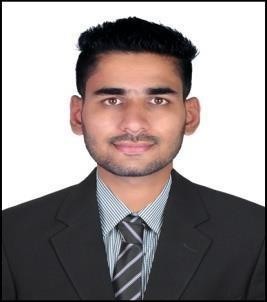 (Civil), Dip (Civil) Engg.Email: - Abdul-394596@2freemail.com Visit VisaOBJECTIVE:-Seeking an opportunity in an organization as “Civil Engineer” where my talent in various aspects of Civil Engineering can be effectively utilized to improve business operations that can contribute to the organization success.PROFEESSIONAL EXPERIENCE:-Worked as Junior Civil Engineer for the project“GODREJ GREENS” in Pune from 5th April 2018 till 20th May2019.Roles & ResponsibilitiesExecuting work as per approved drawings and specification in line with project program.Day to day planning as per planned program.Attending progress review meetings (Internal as well as with clients) to track project progress.Ensuring sufficient availability of material and man power.Liaising with consultant and sub contractors to maintain smooth functioning of work flowConducting daily TBT for worker before starting up of work to maintain safety environment at site.Preparation of material submittals and follow up for approval.Checking shuttering and reinforcement according to structural drawing before commencement of concrete work.Coordinate with MEP team to meet all requirements.Conducting tests on fresh and hardened concrete to check the quality of work.Supervision of concrete pouring and curing.Coordinating with QC manager regarding all quality issues at site.Requesting the consultant for site inspections upon completion of work.Coordinate with QS for bills and submission of daily report to project manager.Inform all supervisors and sub contractors promptly of any construction schedule changes and work closely with stakeholders to ensure requirements are met on the given deadline.Clearing snags before site handling. (contractor)Worked for six months from 7th NOV 2013 till 11th JUNE 2014 as Site Supervisor.Roles & ResponsibilitiesPrepared a daily and weekly report about the ongoing construction progressWill assist with the development of budgets and manpower plans and reviews performance data.Making sure the project complies with legal requirements, especially health and safety.Ensuring projects run smoothly and structures are completed within budget and on time.Day-to-day management of the site, including supervising and monitoring the site labor force and the work of any subcontractors.Ensure that all materials used and works performed are in accordance with the specifications.Understanding the various steps undertaken before construction.ACADEMIC PROJECTS:-MECHANICAL PROPERTIES OF NANO MATERIALBASED CONCRETE BY [NANO TECHNOLOGY].ACHIEVEMENTS:-Won the Award as a BEST STUDENT PROJECT OF THE YEAR (2016-2017)[Mechanical Properties of Nano Material Based Concrete by Nano Technology]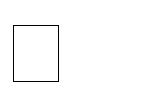 Won Awardfor Best Quality Work from client company GODREJ. Won Award for Good Safety Work at Vascon Engineers Ltd.TECHNICAL SKILLS:-Auto CadMs OfficeMs OutlookSTRENGTH:-Self-motivated, target oriented approach.Ability to work under pressure.Firm believer in honesty, integrity and hard work.Time management, positive attitude.Accuracy and attention to details.Good problem solving and analytical skills.PERSONAL DETAILS:-Date of Birth	:	06-June-1994Gender	:	Male.Marital Status	:	Single.Nationality	:	Indian.Languages Known	:	English, Hindi, Kannada.DECLARATION: - I hereby certify that all the information provided here is correct to the best of my knowledge & the above Declaration is true as per my knowledge.PROFESSIONAL QUALIFICATIONS AND CERTIFICATIONPROFESSIONAL QUALIFICATIONS AND CERTIFICATIONPROFESSIONAL QUALIFICATIONS AND CERTIFICATION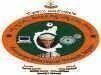 Bachelor of Civil Engineering (B.E), VTU UNIVERSITY, Belgaum, India.61.16%Diploma in Civil Engineering, MALIK SANDAL POLYTECHNIC (DTE),Bijapur.62.74%